GAIA-aanvraagformulier Verloskundigen (KNOV)LET OP! Dit formulier bevat 5 pagina’s
 Bedankt voor je aanvraag!

Binnen 2 weken na afloop van de nascholing ontvangen wij de getekende presentielijsten, de definitieve presentaties (of voor patiëntenbesprekingen een verslag) en een digitale deelnemerslijst met daarin genoemd de naam van de deelnemers (zoals in het bigregister vermeld) en het BIG-nummer.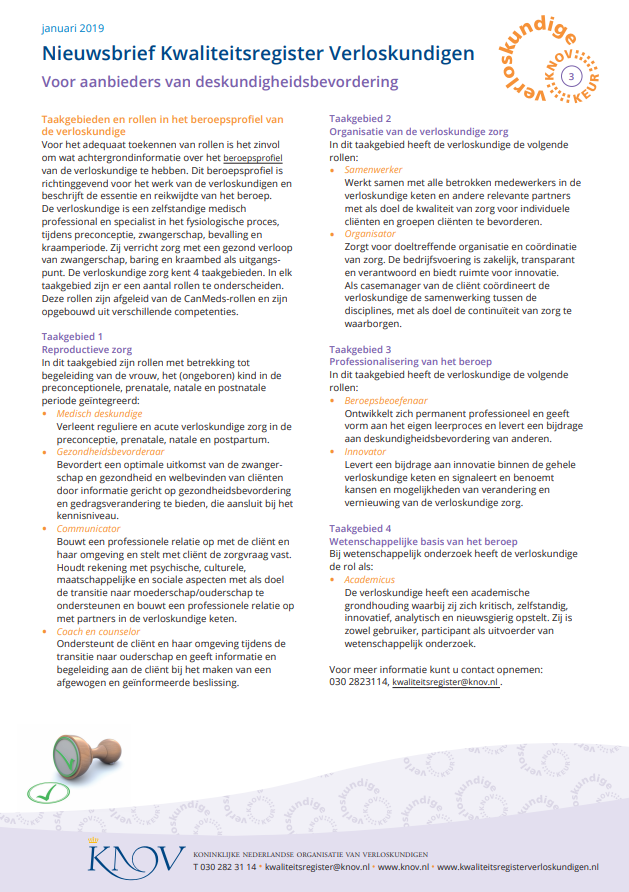 Titel nascholingWaar wordt de nascholing gehouden?
Plaats, locatieWanneer wordt de scholing gehouden?
Dag, datum, begin- en eindtijdVoor hoeveel uur vraagt u accreditatie aan Adres en contactpersoon voor factuurIndien er een huiswerkopdracht gemaakt moet worden, wordt deze apart geaccrediteerd? Korte omschrijving van de inhoud van de scholingnaam en functie van de presentator  een beschrijving van de presentatie en kern kernboodschap(pen)  CursustypeCursus met (fysieke) bijeenkomst(en)/ accreditatie per bijeenkomstIndividuele nascholing/e-learningExpertise groepCursus met (fysieke) bijeenkomst(en)/ alleen accreditatie voor totaalIs de scholing eerder geaccrediteerd? 
Indien ja, stuur de evaluatieresultaten mee met de aanvraagJa  NeeEn zo ja, onder welk nummer en voor hoeveel uur?De nascholing is eerder geaccrediteerd onder nummer: _______Voor _____ uurWat voor scholing betreft het?Congres/symposiumWorkshopVaardigheidsonderwijs spoedeisende handelingenCursus / opleidingAnders namelijk: ____________________________Voor welke beroepsgroep (en) is de scholing primair bedoeld?Eerstelijns verloskundigenKlinisch verloskundigenGynaecologenKinderartsenHuisartsenVerpleegkundigenKraamverzorgendenAnders nl. : ___________________________________Waarop is de inhoud van de nascholing gebaseerd/welke literatuur?Waarop is de inhoud van de nascholing gebaseerd/welke literatuur?Wie zijn de sprekers / trainers / docenten. 
Voeg van elke spreker digitaal het cv toe.Wat zijn de leerdoelen?Aantal contacturen na aftrek van pauzes etc.Aantal uren zelfstudie/voorbereidingWaaruit bestaat de voorbereiding? 
Voeg de voorbereidingsopdracht  digitaal toe aan de aanvraag Wordt de voorbereiding getoetst, en zo ja op welke manier? Voeg de toetsvragen digitaal toe aan de aanvraag Ja, toets wijze voorbereiding: ______________________NeeInschrijfgeld per deelnemerWordt de scholingsactiviteit gesponsord?Ja (vul hieronder de sponsor in)NeeNaam sponsor(s) Voorwaarden sponsoringOp welke wijze wordt de scholingsactiviteit geëvalueerd:SchriftelijkDigitaalWelke van de volgende genoemde documenten ontvangen de deelnemers na afronding van de activiteitBewijs van deelnameCertificaatDiplomaGeen, presentie wordt in PE-online ingevoerdIs dit een scholing op maat? Dit wordt in de nascholingsagenda weergegeven, zodat de professional weet dat er data in overleg te plannen zijn.Ja Nee PR- en/of voorlichtingsmateriaal(indien dit nog niet gereed graag het meest concepten in een bijlage meezenden)Als bijlage meesturenScholingsmateriaalAls bijlage meesturen.
 Mocht het definitieve materiaal nog niet gereed zijn, dan een korte toelichting van de te houden presentaties, waarin de leerdoelen goed omschreven zijn en de relevantie voor verloskundigen duidelijk is.Uitwerking van de inhoud, eventueel met literatuurlijst.Programma, inclusief duidelijke tijdsindicatie (programma-opbouw) VerklaringenVerklaringenVerklaringenAls aanvrager bent u ook de organisator van de scholingsactiviteit?JaNeeWilt u de activiteit vermelden op de nascholingsagenda op de website?(www.kwaliteitsregisterverloskundigen.nl)JaNeeU draagt er zorg voor dat de activiteit in overeenstemming met de aanvraag wordt uitgevoerdJaNeeIndien nee, gelieve hier de eindverantwoordelijke te vermeldenWanneer u gebruik maakt van sponsoring dan houdt u zich aan de KNOV gedragscode “vervangingsmiddelen voor moedermelk” en gedragscode Geneesmiddelenreclame (CGR)JaNeeNiet van toepassingPresentieverklaringIk ga akkoord met het binnen 2 weken aanleveren van de gegevens om de presentie in PE-online te verwerken.Website met informatieCompetenties KNOV scholing
Kruis minimaal 1, maximaal 3 onderwerpen aan waarop de cursus betrekking heeft. 
(let op: de verdeling is in 10-tallen Het totaal van de aangekruiste keuzes moet 100% zijn.

Voor uitleg van de competenties verwijs ik u naar de nieuwsbrief van de KNOV. Dit is pagina 5 bij het aanvraagformulier.Taakgebied 1- Reproductieve zorgMedisch deskundige                 	____ %Gezondheidsbevorderaar        	____ %Communicator                          		____ %Coach en Counselor                                ____ %Taakgebied 2 – Organisatie van de verloskundigeSamenwerker                          		____ %Organisator                             		____ %
Taakgebied 3 – Professionalisering van het beroep Beroepsbeoefenaar                  	____ %Innovator                                   		____ %Taakgebied 4 – Wetenschappelijke basis van het beroepAcademicus                         	 	____ %Extra informatie in geval van MIO met open inschrijving. Onder MIO vallen: Intercollegiale toetsing, intervisie, Casuïstiek en Ethische reflectie (op verloskundige casuïstiek).Extra informatie in geval van MIO met open inschrijving. Onder MIO vallen: Intercollegiale toetsing, intervisie, Casuïstiek en Ethische reflectie (op verloskundige casuïstiek).Extra informatie in geval van MIO met open inschrijving. Onder MIO vallen: Intercollegiale toetsing, intervisie, Casuïstiek en Ethische reflectie (op verloskundige casuïstiek).Is er sprake van reflectie op eigen handelen in relatie tot wenselijk beleidJaNeen.v.t.Indien ja, hoe vindt de reflectie plaats? Vindt de bijeenkomst plaats volgens een methodiekJaNeen.v.t.Wordt in de bijeenkomst(en) huidig beleid geëvalueerd en eventueel afspraken gemaakt over verandering van beleidJaNeen.v.t.Worden gemaakte afspraken geëvalueerdJaNeen.v.t.Indien ja, hoe worden deze geëvalueerd?Wordt relevante informatie (o.a. gemaakte afspraken) teruggekoppeld naar de praktijk cq. afdeling:JaNeen.v.t.Wordt er een agenda gemaaktJaNeeCursusboom KNOV

minimum 1, maximaal 4 onderdelen aanvinkenBasisechoscopieCongres / SymposiumCursus / OpleidingHand-on training echoscopieMIOReanimatie pasgeborene Vaardigheidsonderwijs spoedeisende handelingen